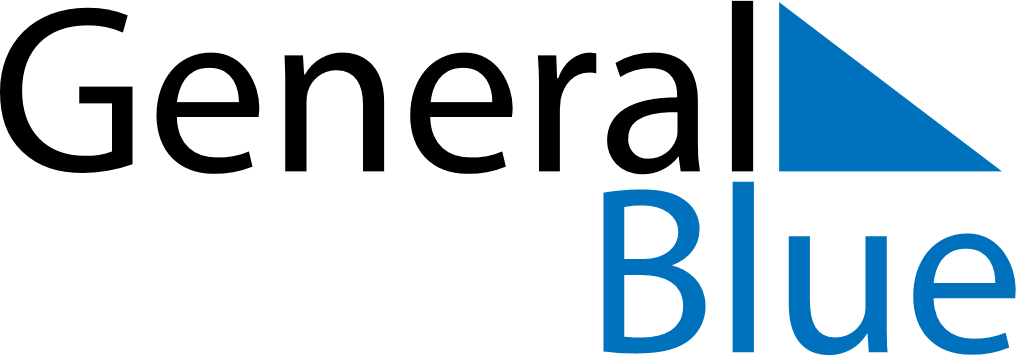 May 2020May 2020May 2020May 2020Cocos IslandsCocos IslandsCocos IslandsMondayTuesdayWednesdayThursdayFridaySaturdaySaturdaySunday122345678991011121314151616171819202122232324Hari Raya Puasa2526272829303031Hari Raya Puasa (substitute day)